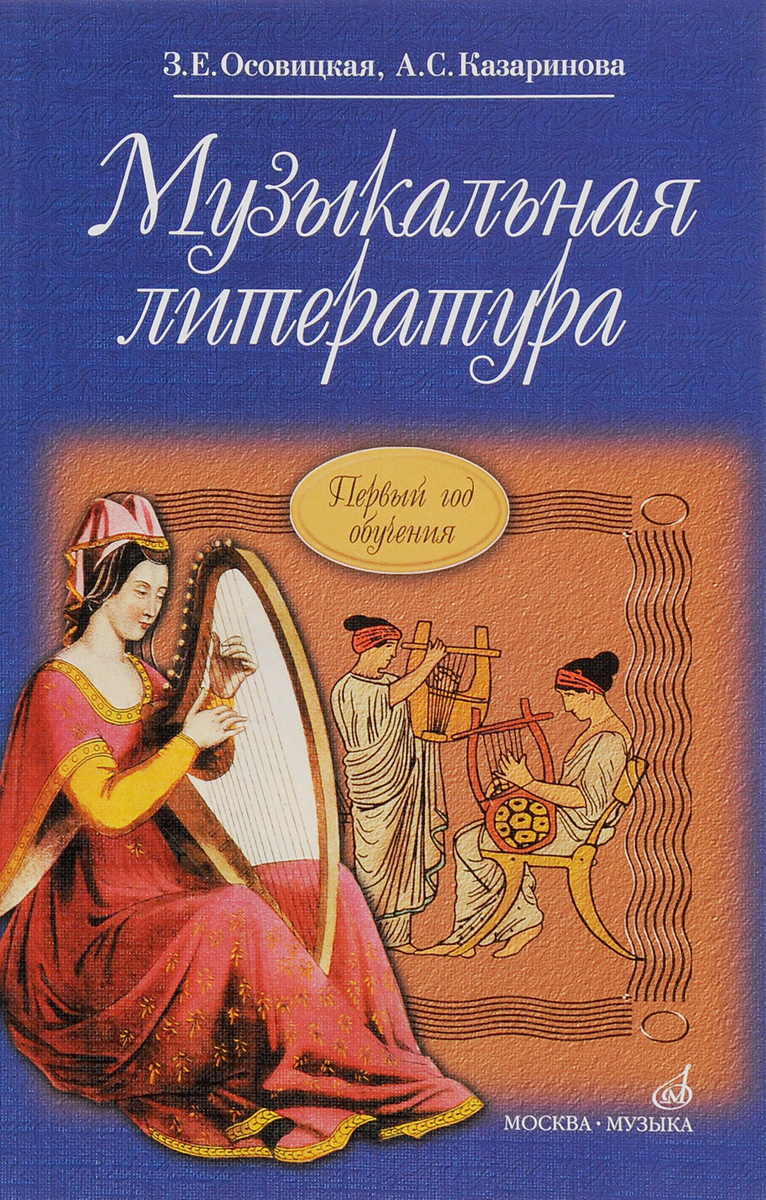 Преподаватель Беседина Людмила ВасильевнаПредмет «Основы музыкальной литературы»2 класс ОРВнимание! Занимаемся по учебнику З.Е. Осовицкая, А.С. Казаринова «Музыкальная литература» Первый год обученияЗадание на неделю 13-19 апреляТема: БалетПрочитать внимательно в учебнике текст «Из истории балета» стр.166-168.Выписать новые термины, основополагающие слова, понятия (не менее девяти) и устно расшифровать, объяснить их значение.Устно ответить на вопросы №1-4 на странице 182.Прочитать внимательно в учебнике текст «Балет в России» стр.168-170.Выписать важные даты, имена, названия произведений, новые термины, основополагающие слова, понятия (не менее десяти-пятнадцати) и устно расшифровать, объяснить их значение.Устно ответить на вопросы №5-9 на странице 183.Выполненные письменные работы высылать преподавателю по адресу besedinaludmila@yandex.ru  в формате Word или (если нет возможности) в виде фото на вотсап по номеру 8-988-756-7890Срок исполнения – до 19 апреля включительно